Koneru Lakshmaiah Education Foundation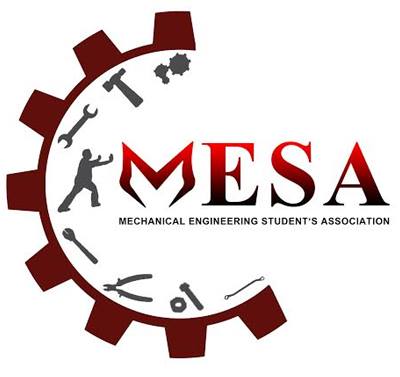 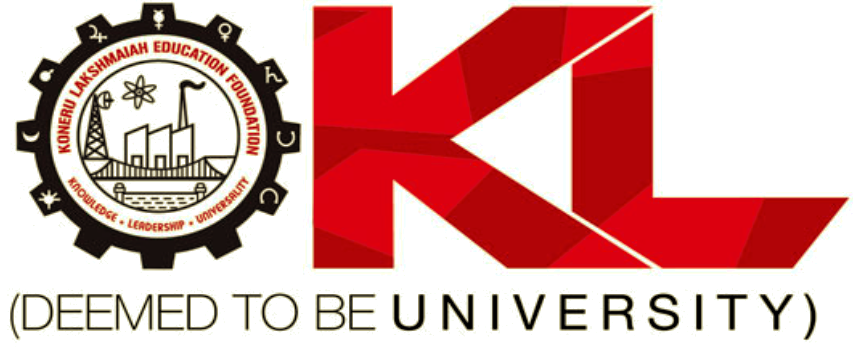 (Deemed to be University)Green Fields. Vaddeswaram, Guntur (Dt)-522502, A.P. IndiaDepartment of Mechanical EngineeringOnline Student Application Form Hobby Club*Mandatory fieldNOTE: Submit the filled application form in Mechanical Office. Technical and Non-Technical Clubs list will be available in Mechanical Website.Name*:ID*:CGPA*:E-mail ID*:Phone Number*:Category*: Faculty/Student  Choice of interest in Technical Club*:(Select any two)Choice of interest in Non-Technical Club*:(Select any two)Certificates/conferences/workshops attended Other interests: